APost DetailsPost DetailsPost DetailsPost DetailsJob Title:Station ManagerFunction:Passenger ServicesLocation:TBCUnique Post Number:Reports To:Area Manager Grade:MG1BPurpose of the JobPurpose of the JobPurpose of the JobPurpose of the JobManage all Commercial staff on a day-to-day basis at defined stations to provide a thriving sales environment, excellent customer service, safe stations, efficient train service performance and accurate and timely information for customers.Ensuring visible station manager presence to staff and customers including, but not limited to, presence on the platforms, concourse, gateline or in the booking hall of a key station for a minimum of two hours in the weekday morning peaks (i.e. 0700 hours to 0900 hours) and two hours in the weekday evening peaks (i.e. 1700 hours to 1900 hours).  During these times no office or administrative work is to be conducted except in exceptional circumstances (which must be recorded in the station log).  Customer conversations, leading by example and coaching will be the core activities during these times.Manage all Commercial staff on a day-to-day basis at defined stations to provide a thriving sales environment, excellent customer service, safe stations, efficient train service performance and accurate and timely information for customers.Ensuring visible station manager presence to staff and customers including, but not limited to, presence on the platforms, concourse, gateline or in the booking hall of a key station for a minimum of two hours in the weekday morning peaks (i.e. 0700 hours to 0900 hours) and two hours in the weekday evening peaks (i.e. 1700 hours to 1900 hours).  During these times no office or administrative work is to be conducted except in exceptional circumstances (which must be recorded in the station log).  Customer conversations, leading by example and coaching will be the core activities during these times.Manage all Commercial staff on a day-to-day basis at defined stations to provide a thriving sales environment, excellent customer service, safe stations, efficient train service performance and accurate and timely information for customers.Ensuring visible station manager presence to staff and customers including, but not limited to, presence on the platforms, concourse, gateline or in the booking hall of a key station for a minimum of two hours in the weekday morning peaks (i.e. 0700 hours to 0900 hours) and two hours in the weekday evening peaks (i.e. 1700 hours to 1900 hours).  During these times no office or administrative work is to be conducted except in exceptional circumstances (which must be recorded in the station log).  Customer conversations, leading by example and coaching will be the core activities during these times.Manage all Commercial staff on a day-to-day basis at defined stations to provide a thriving sales environment, excellent customer service, safe stations, efficient train service performance and accurate and timely information for customers.Ensuring visible station manager presence to staff and customers including, but not limited to, presence on the platforms, concourse, gateline or in the booking hall of a key station for a minimum of two hours in the weekday morning peaks (i.e. 0700 hours to 0900 hours) and two hours in the weekday evening peaks (i.e. 1700 hours to 1900 hours).  During these times no office or administrative work is to be conducted except in exceptional circumstances (which must be recorded in the station log).  Customer conversations, leading by example and coaching will be the core activities during these times.CPrincipal AccountabilitiesPrincipal AccountabilitiesPrincipal AccountabilitiesPrincipal AccountabilitiesC1C2C3C4C5C6C7C8C9C10C11C12C13C14C15C16C17C18C19Direct daily working arrangements, ensuring that all station staff are fully equipped and competent to fulfill their roles. Control the delegated expenses budget with regard to payroll and non-payroll costs. Manage the internal controls associated with ticket office procedures and delegated authorities ensuring compliance and taking corrective action. Ensure that current legislation and the requirements of the Safety Manual is complied with and understood at all levels including contractor activities on stations premises. Implement communication plans to ensure customers are always informed about current performance and any delays.With direction from the Area Manager ensure that all training needs of staff are identified and delivered in accordance with a properly constructed Action/Improvement Plan.Ensure efficient operation of the retailing activity by maintaining trained competent and motivated sales force, complying with customer service and ATOC standards and actively seeking ways of maximising sales and revenue protection.Lead and direct all station activity in connection with trains service delivery and performance with particular regard to the management of delay and attribution of lost minutes and the prevention of cancellations.Ensure all staff that undertake safety critical duties are assessed and proved competent at the prescribed intervals as set down in the Company Safety Management System.Monitor and carry out split/attach and despatch duties as required.  Ensure the production of timely roster that are cost effective and compliant with all policies relating to working time regulations and Hidden 18.Ensure compliance to company Service Quality Standards.Undertake assessment and selection interviewsEffectively communicate with local teams including regular monthly team briefs.Ensure all station teams are trained and deliver adequate revenue protection and are competent in manning of gatelines.Ensure that promotional offers are current and correctly displayed.Ensure budgetary targets are met and creative initiatives are developed to meet the Company’s aims and business objectives.Work with Trade Unions to develop effective working relationshipsWith direction from the Station Manager London liaise and coordinate retail and travel matters with TfL and Network Rail to ensure value for money delivery of station services at Network Rail Major Stations where required.Direct daily working arrangements, ensuring that all station staff are fully equipped and competent to fulfill their roles. Control the delegated expenses budget with regard to payroll and non-payroll costs. Manage the internal controls associated with ticket office procedures and delegated authorities ensuring compliance and taking corrective action. Ensure that current legislation and the requirements of the Safety Manual is complied with and understood at all levels including contractor activities on stations premises. Implement communication plans to ensure customers are always informed about current performance and any delays.With direction from the Area Manager ensure that all training needs of staff are identified and delivered in accordance with a properly constructed Action/Improvement Plan.Ensure efficient operation of the retailing activity by maintaining trained competent and motivated sales force, complying with customer service and ATOC standards and actively seeking ways of maximising sales and revenue protection.Lead and direct all station activity in connection with trains service delivery and performance with particular regard to the management of delay and attribution of lost minutes and the prevention of cancellations.Ensure all staff that undertake safety critical duties are assessed and proved competent at the prescribed intervals as set down in the Company Safety Management System.Monitor and carry out split/attach and despatch duties as required.  Ensure the production of timely roster that are cost effective and compliant with all policies relating to working time regulations and Hidden 18.Ensure compliance to company Service Quality Standards.Undertake assessment and selection interviewsEffectively communicate with local teams including regular monthly team briefs.Ensure all station teams are trained and deliver adequate revenue protection and are competent in manning of gatelines.Ensure that promotional offers are current and correctly displayed.Ensure budgetary targets are met and creative initiatives are developed to meet the Company’s aims and business objectives.Work with Trade Unions to develop effective working relationshipsWith direction from the Station Manager London liaise and coordinate retail and travel matters with TfL and Network Rail to ensure value for money delivery of station services at Network Rail Major Stations where required.Direct daily working arrangements, ensuring that all station staff are fully equipped and competent to fulfill their roles. Control the delegated expenses budget with regard to payroll and non-payroll costs. Manage the internal controls associated with ticket office procedures and delegated authorities ensuring compliance and taking corrective action. Ensure that current legislation and the requirements of the Safety Manual is complied with and understood at all levels including contractor activities on stations premises. Implement communication plans to ensure customers are always informed about current performance and any delays.With direction from the Area Manager ensure that all training needs of staff are identified and delivered in accordance with a properly constructed Action/Improvement Plan.Ensure efficient operation of the retailing activity by maintaining trained competent and motivated sales force, complying with customer service and ATOC standards and actively seeking ways of maximising sales and revenue protection.Lead and direct all station activity in connection with trains service delivery and performance with particular regard to the management of delay and attribution of lost minutes and the prevention of cancellations.Ensure all staff that undertake safety critical duties are assessed and proved competent at the prescribed intervals as set down in the Company Safety Management System.Monitor and carry out split/attach and despatch duties as required.  Ensure the production of timely roster that are cost effective and compliant with all policies relating to working time regulations and Hidden 18.Ensure compliance to company Service Quality Standards.Undertake assessment and selection interviewsEffectively communicate with local teams including regular monthly team briefs.Ensure all station teams are trained and deliver adequate revenue protection and are competent in manning of gatelines.Ensure that promotional offers are current and correctly displayed.Ensure budgetary targets are met and creative initiatives are developed to meet the Company’s aims and business objectives.Work with Trade Unions to develop effective working relationshipsWith direction from the Station Manager London liaise and coordinate retail and travel matters with TfL and Network Rail to ensure value for money delivery of station services at Network Rail Major Stations where required.Direct daily working arrangements, ensuring that all station staff are fully equipped and competent to fulfill their roles. Control the delegated expenses budget with regard to payroll and non-payroll costs. Manage the internal controls associated with ticket office procedures and delegated authorities ensuring compliance and taking corrective action. Ensure that current legislation and the requirements of the Safety Manual is complied with and understood at all levels including contractor activities on stations premises. Implement communication plans to ensure customers are always informed about current performance and any delays.With direction from the Area Manager ensure that all training needs of staff are identified and delivered in accordance with a properly constructed Action/Improvement Plan.Ensure efficient operation of the retailing activity by maintaining trained competent and motivated sales force, complying with customer service and ATOC standards and actively seeking ways of maximising sales and revenue protection.Lead and direct all station activity in connection with trains service delivery and performance with particular regard to the management of delay and attribution of lost minutes and the prevention of cancellations.Ensure all staff that undertake safety critical duties are assessed and proved competent at the prescribed intervals as set down in the Company Safety Management System.Monitor and carry out split/attach and despatch duties as required.  Ensure the production of timely roster that are cost effective and compliant with all policies relating to working time regulations and Hidden 18.Ensure compliance to company Service Quality Standards.Undertake assessment and selection interviewsEffectively communicate with local teams including regular monthly team briefs.Ensure all station teams are trained and deliver adequate revenue protection and are competent in manning of gatelines.Ensure that promotional offers are current and correctly displayed.Ensure budgetary targets are met and creative initiatives are developed to meet the Company’s aims and business objectives.Work with Trade Unions to develop effective working relationshipsWith direction from the Station Manager London liaise and coordinate retail and travel matters with TfL and Network Rail to ensure value for money delivery of station services at Network Rail Major Stations where required.DSafety ResponsibilitiesSafety ResponsibilitiesSafety ResponsibilitiesSafety ResponsibilitiesSafety ResponsibilitiesD1This post is required to undertake SAFETY CRITICAL WORKYesNoD2This is a KEY SAFETY POSTYesNoD3This post requires SECURITY CLEARANCEYesNoD4The job requires competence in PERSONAL TRACK SAFETYYesNoD5This job has SPECIFIC SAFETY RESPONSIBILITIES (if Yes see section D6 below) YesNoD6The post holder has the following specific safety responsibilities:The post holder has the following specific safety responsibilities:The post holder has the following specific safety responsibilities:The post holder has the following specific safety responsibilities:The post holder has the following specific safety responsibilities:Ensure compliance to all company standards, processes and procedures.Ensure compliance to all company standards, processes and procedures.Ensure compliance to all company standards, processes and procedures.Ensure compliance to all company standards, processes and procedures.Ensure compliance to all company standards, processes and procedures.Carry out On Call Duties as required.Carry out On Call Duties as required.Carry out On Call Duties as required.Carry out On Call Duties as required.Carry out On Call Duties as required.EDecision making AuthorityDecision making AuthorityDecision making AuthorityDecision making AuthorityDecision making AuthorityE1N/AN/AN/AN/AN/AFMost Challenging and/or Difficult parts of the roleMost Challenging and/or Difficult parts of the roleMost Challenging and/or Difficult parts of the roleMost Challenging and/or Difficult parts of the roleMost Challenging and/or Difficult parts of the roleF1Ensuring compliance to company standards on a consistent basis.Ensuring compliance to company standards on a consistent basis.Ensuring compliance to company standards on a consistent basis.Ensuring compliance to company standards on a consistent basis.Ensuring compliance to company standards on a consistent basis.GPerson SpecificationSoutheastern aims to recruit people not just for jobs but for long term careers. We want good quality, talented people with the right attitude who will stay with us.For these reasons we look for evidence of Southeastern values and behaviours in all potential staff and our existing staff looking for promotion along with the particular experience/knowledge, skills and behaviours relevant to the position applied for.  These areWe care passionately about our people and passengerswe put ourselves in our passengers’ shoes to do what’s right for themwe support our colleagues to be, feel and do their bestwe love the places we serve and do our bit for our communities and environment We aim to be the bestwe move with pace, we’re agile and learn from everythingwe relentlessly strive to be the bestwe are professionals with personalities We make the difference together we are answerable to each other and our passengerswe trust each other and do what we say we willwe are stronger together than we are as individualsWe also have identified behaviours required to be successful in leading Southeastern. The Leading Southeastern framework details how we should be behaving in order to drive up performance to deliver 85%. 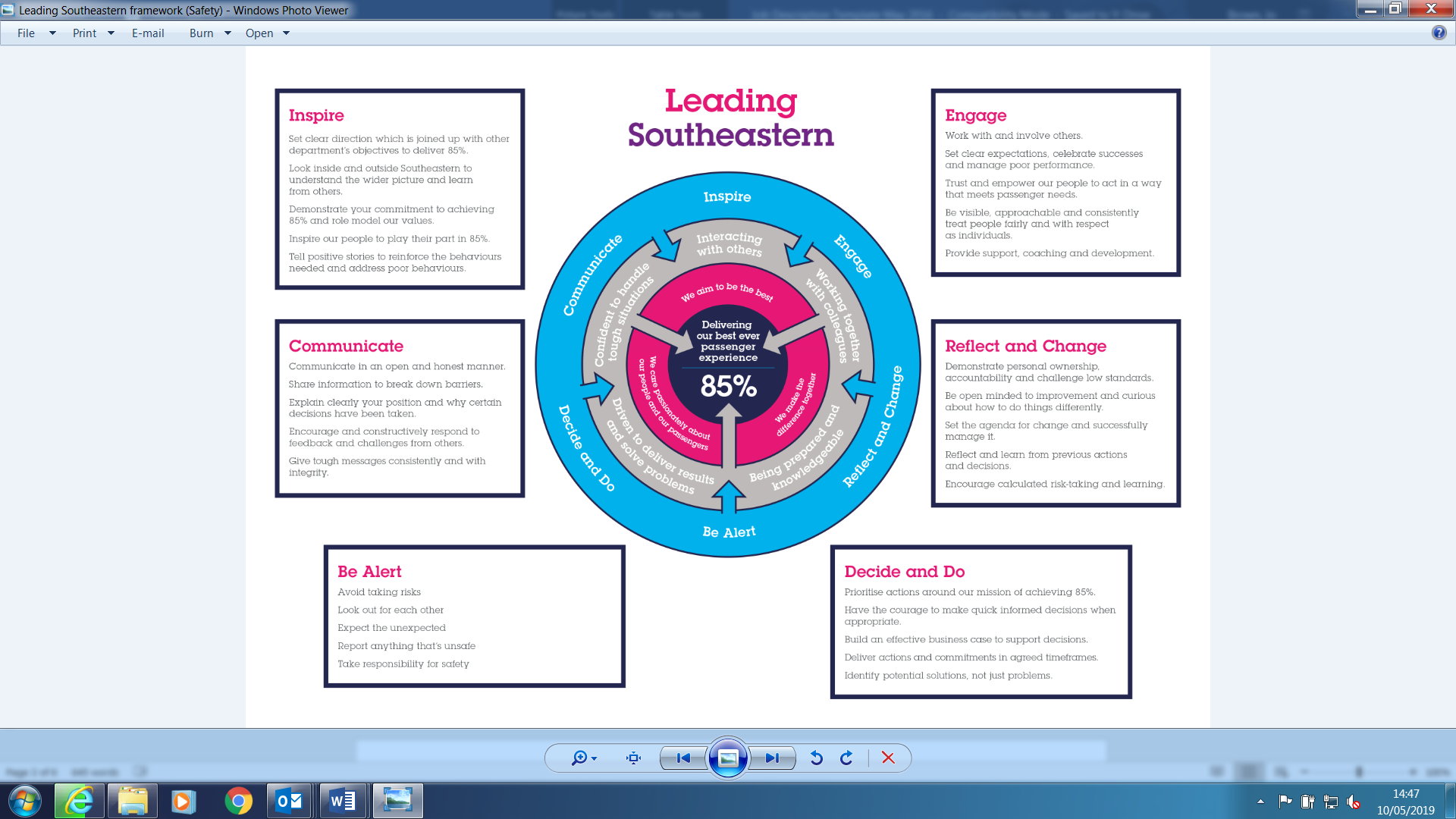 All shortlisted candidates seeking promotion will be assessed against this framework.The job demands the following blend of experience/knowledge, skills and behaviours (all are essential , unless otherwise shown and will be assessed by application and/ or interview/assessment) :G1Experience, Knowledge & Qualifications Proven success in meeting workforce productivity targets. Proven track record of line management experience in a transport environment. Strong interpersonal skills and experienced negotiator. Innovative and creative, highly motivated. Knowledge and understanding of relevant parts of Ticketing and Settlement.G2Skills (including any specific safety critical competencies) Persuasiveness – Presents the key points of an argument persuasively. Negotiates and convinces others, changes people’s views and influences decisions.Communication - Expresses oneself confidently and effectively. Is friendly and engages others in open, honest and productive conversations.Commercial Awareness - Understands and applies commercial and financial principles. Views issues in terms of costs, profits, markets and added value.  Leadership – Motivates and empowers others in order to reach organisational goals.Innovative, creative and highly motivated.Knowledge of relevant HR proceduresG3Behaviours Taking personal responsibility for our actions – Is transparent and honest taking full responsibility for actions.  Demonstrates confidence and courage, dealing effectively with difficult situationsProblem Solving – Identifies potential difficulties and causes, generating workable solutions and making rational judgements.Flexibility – Successfully adapts to changing demands and conditions.G4OtherDeputise for the Area Manager as required.Undertake On-Call duties as required.Working shifts or weekends where required IDimensions of roleDimensions of roleDimensions of roleDimensions of roleDimensions of roleDimensions of roleDimensions of roleDimensions of roleDimensions of roleDimensions of roleI1Financial – Direct:Financial – Direct:Financial – Direct:Financial – Direct:I2Financial – Other:Financial – Other:Financial – Other:Financial – Other:I3Staff Responsibilities – Direct:Staff Responsibilities – Direct:Staff Responsibilities – Direct:Staff Responsibilities – Direct:Line manage station teamsLine manage station teamsLine manage station teamsLine manage station teamsLine manage station teamsLine manage station teamsI4Staff Responsibilities – Other:Staff Responsibilities – Other:Staff Responsibilities – Other:Staff Responsibilities – Other:I5Any Other Statistical Data:Any Other Statistical Data:Any Other Statistical Data:Any Other Statistical Data:JAcknowledgementAcknowledgementAcknowledgementAcknowledgementAcknowledgementAcknowledgementAcknowledgementAcknowledgementAcknowledgementAcknowledgementJ1Prepared By:Prepared By:Date:J2Approved By ( Department):Approved By ( Department):Date: KJob Description BriefingJob Description BriefingJob Description BriefingJob Description BriefingJob Description BriefingJob Description BriefingJob Description BriefingJob Description BriefingJob Description BriefingJob Description BriefingThe post holder has been briefed on and understands the requirements of this Job Description and other related documents:The post holder has been briefed on and understands the requirements of this Job Description and other related documents:The post holder has been briefed on and understands the requirements of this Job Description and other related documents:The post holder has been briefed on and understands the requirements of this Job Description and other related documents:The post holder has been briefed on and understands the requirements of this Job Description and other related documents:The post holder has been briefed on and understands the requirements of this Job Description and other related documents:The post holder has been briefed on and understands the requirements of this Job Description and other related documents:The post holder has been briefed on and understands the requirements of this Job Description and other related documents:The post holder has been briefed on and understands the requirements of this Job Description and other related documents:The post holder has been briefed on and understands the requirements of this Job Description and other related documents:Name of post holder:Signature:Signature:Date:Name of briefing manager:Signature:Signature:Date:LNominated Deputy for Safety requirements Nominated Deputy for Safety requirements Nominated Deputy for Safety requirements Nominated Deputy for Safety requirements Nominated Deputy for Safety requirements Nominated Deputy for Safety requirements Nominated Deputy for Safety requirements Nominated Deputy for Safety requirements Nominated Deputy for Safety requirements Nominated Deputy for Safety requirements If this is a KEY SAFETY POST (D2 in Safety Details above is YES) at least one nominated deputy must be identified.  The Job Holder must ensure that the Nominated Deputy(ies) receives a copy of,  and is briefed on this Job Description.  If there are more nominated deputies, they should sign further copies of this Job Description.If this is a KEY SAFETY POST (D2 in Safety Details above is YES) at least one nominated deputy must be identified.  The Job Holder must ensure that the Nominated Deputy(ies) receives a copy of,  and is briefed on this Job Description.  If there are more nominated deputies, they should sign further copies of this Job Description.If this is a KEY SAFETY POST (D2 in Safety Details above is YES) at least one nominated deputy must be identified.  The Job Holder must ensure that the Nominated Deputy(ies) receives a copy of,  and is briefed on this Job Description.  If there are more nominated deputies, they should sign further copies of this Job Description.If this is a KEY SAFETY POST (D2 in Safety Details above is YES) at least one nominated deputy must be identified.  The Job Holder must ensure that the Nominated Deputy(ies) receives a copy of,  and is briefed on this Job Description.  If there are more nominated deputies, they should sign further copies of this Job Description.If this is a KEY SAFETY POST (D2 in Safety Details above is YES) at least one nominated deputy must be identified.  The Job Holder must ensure that the Nominated Deputy(ies) receives a copy of,  and is briefed on this Job Description.  If there are more nominated deputies, they should sign further copies of this Job Description.If this is a KEY SAFETY POST (D2 in Safety Details above is YES) at least one nominated deputy must be identified.  The Job Holder must ensure that the Nominated Deputy(ies) receives a copy of,  and is briefed on this Job Description.  If there are more nominated deputies, they should sign further copies of this Job Description.If this is a KEY SAFETY POST (D2 in Safety Details above is YES) at least one nominated deputy must be identified.  The Job Holder must ensure that the Nominated Deputy(ies) receives a copy of,  and is briefed on this Job Description.  If there are more nominated deputies, they should sign further copies of this Job Description.If this is a KEY SAFETY POST (D2 in Safety Details above is YES) at least one nominated deputy must be identified.  The Job Holder must ensure that the Nominated Deputy(ies) receives a copy of,  and is briefed on this Job Description.  If there are more nominated deputies, they should sign further copies of this Job Description.If this is a KEY SAFETY POST (D2 in Safety Details above is YES) at least one nominated deputy must be identified.  The Job Holder must ensure that the Nominated Deputy(ies) receives a copy of,  and is briefed on this Job Description.  If there are more nominated deputies, they should sign further copies of this Job Description.If this is a KEY SAFETY POST (D2 in Safety Details above is YES) at least one nominated deputy must be identified.  The Job Holder must ensure that the Nominated Deputy(ies) receives a copy of,  and is briefed on this Job Description.  If there are more nominated deputies, they should sign further copies of this Job Description.The nominated deputy has been briefed on and understands the requirements of this Job Description and other related documents:The nominated deputy has been briefed on and understands the requirements of this Job Description and other related documents:The nominated deputy has been briefed on and understands the requirements of this Job Description and other related documents:The nominated deputy has been briefed on and understands the requirements of this Job Description and other related documents:The nominated deputy has been briefed on and understands the requirements of this Job Description and other related documents:The nominated deputy has been briefed on and understands the requirements of this Job Description and other related documents:The nominated deputy has been briefed on and understands the requirements of this Job Description and other related documents:The nominated deputy has been briefed on and understands the requirements of this Job Description and other related documents:The nominated deputy has been briefed on and understands the requirements of this Job Description and other related documents:The nominated deputy has been briefed on and understands the requirements of this Job Description and other related documents:Name of nominated deputy:Signature:Signature:Date:Name of briefing manager:Signature:Signature:Date: